 Физкультурно-спортивные клубы и их объединения, основная деятельность которых направлена на реализацию комплекса ГТОСтатья 31.3. Физкультурно-спортивные клубы и их объединения, основная деятельность которых направлена на реализацию комплекса ГТО1. Физкультурно-спортивные клубы создаются по месту жительства, работы, обучения граждан на основе членства и осуществляют свою деятельность в форме общественных организаций. К основным видам деятельности физкультурно-спортивных клубов относятся:1) осуществление подготовки населения к выполнению нормативов испытаний (тестов) комплекса ГТО;2) участие в организации работы по развитию физической культуры и спорта среди различных категорий граждан и групп населения.2. Физкультурно-спортивные клубы вправе объединяться в ассоциации (союзы) на местном, региональном и общероссийском уровнях.3. Создание, деятельность, реорганизация и ликвидация физкультурно-спортивных клубов осуществляются в соответствии с законодательством Российской Федерации об общественных объединениях с учетом особенностей, установленных настоящим Федеральным законом.См. Методические рекомендации по созданию и организации деятельности физкультурно-спортивных клубов, основная деятельность которых направлена на реализацию комплекса ГТО, утвержденные Министерством спорта РФ 31 марта 2017 г.Часть 4 изменена с 1 мая 2018 г. - Федеральный закон от 5 февраля 2018 г. N 15-ФЗСм. предыдущую редакцию4. Физкультурно-спортивным клубам и их объединениям может быть оказана финансовая, имущественная, информационная, консультационная поддержка, а также поддержка в области подготовки, дополнительного профессионального образования работников и добровольцев (волонтеров) в установленном законодательством Российской Федерации порядке.5. Субъекты Российской Федерации и муниципальные образования наряду с установленными частью 4 настоящей статьи формами поддержки вправе оказывать поддержку физкультурно-спортивным клубам и их объединениям в иных формах за счет бюджетных ассигнований соответственно бюджетов субъектов Российской Федерации и местных бюджетов.6. Оказание финансовой поддержки физкультурно-спортивным клубам и их объединениям может осуществляться в установленном законодательством Российской Федерации порядке за счет бюджетных ассигнований бюджетов субъектов Российской Федерации, местных бюджетов путем предоставления субсидий.7. Оказание имущественной поддержки физкультурно-спортивным клубам и их объединениям осуществляется органами государственной власти и органами местного самоуправления путем передачи во владение и (или) в пользование таким клубам и их объединениям государственного или муниципального имущества, в том числе спортивной экипировки, спортивного оборудования и инвентаря. Указанное имущество должно использоваться только по целевому назначению.8. Организации, на базе которых создаются физкультурно-спортивные клубы, вправе оказывать поддержку таким физкультурно-спортивным клубам.9. Физкультурно-спортивные клубы вправе:1) организовывать и проводить физкультурные мероприятия и спортивные мероприятия, направленные на реализацию комплекса ГТО, разрабатывать и утверждать положения (регламенты) о таких мероприятиях;2) принимать локальные нормативные акты, связанные с подготовкой населения к выполнению нормативов испытаний (тестов) комплекса ГТО;3) получать финансовую и иную поддержку, предоставленную для осуществления подготовки населения к выполнению нормативов испытаний (тестов) комплекса ГТО, а также в случае наделения в соответствии с частью 3 статьи 31.2 настоящего Федерального закона правом по оценке выполнения нормативов испытаний (тестов) комплекса ГТО для осуществления оценки выполнения указанных нормативов из различных не запрещенных законодательством Российской Федерации источников;4) обеспечивать участие лиц, проходящих подготовку к выполнению нормативов испытаний (тестов) комплекса ГТО, а также лиц, их выполнивших, в физкультурных мероприятиях и спортивных мероприятиях, направленных на реализацию комплекса ГТО;5) представлять лиц, выполнивших нормативы испытаний (тестов) комплекса ГТО, к награждению ведомственными наградами федерального органа исполнительной власти в области физической культуры и спорта;6) осуществлять иные права в соответствии с законодательством Российской Федерации.10. Физкультурно-спортивные клубы обязаны:1) обеспечивать необходимые условия для подготовки населения к выполнению нормативов испытаний (тестов) комплекса ГТО;2) участвовать в организации работы по развитию физической культуры и спорта среди различных категорий граждан и групп населения;3) обеспечивать условия для охраны и укрепления здоровья лиц, проходящих подготовку к выполнению нормативов испытаний (тестов) комплекса ГТО;4) исполнять иные обязанности в соответствии с законодательством Российской Федерации.11. Устав физкультурно-спортивного клуба должен предусматривать:1) условия, порядок приобретения и утраты членства в физкультурно-спортивном клубе, права и обязанности членов физкультурно-спортивного клуба;2) порядок уплаты вступительных и членских взносов.Комплекс ГТО в системе физического воспитания. Тест.1. Как расшифровывается аббревиатура ГТО?_____________________________________________________________________________2. Кто может проходить тестирование:школьники;студенты;женщины и мужчины;все выше перечисленные.3. Сколько существует ступеней нормативов ГТО:1 ступень;5 ступеней;11 ступеней;13 ступеней.4. Какая возрастная группа охватывает четвертую ступень:5 - 6 лет;13-15 лет;8 - 12 лет;без ограничений5. Каких знаков отличия ГТО не существует:золотой знак;латунный знак;бронзовый знак;медный знак;стальной знак;серебряный знак.6. Обязательными испытаниями для школьников является:подтягивание из виса на высокой перекладине;бег на 60 м (с);плавание;челночный бег 3х10 м (с).7. В какой промежуток времени произошло возрождение комплекса ГТО в современной России:2005 - 2011;2003 - 2008;2007 - 2014;2000 - 2015.8. Кто выступил с инициативой о возрождении комплекса ГТО в России в современном формате:руководство страны и региональные руководители;президент РФ;временное правительство;министерство спорта Российской Федерации.9. Награда, вручаемая гражданам России за выполнение нормативов, овладение знаниями и умениями определенных ступеней Комплекса ГТО это:медаль;грамота;знак отличия;сертификат.10. Кто может быть участником ВФСК ГТО:граждане РФ от 5 до 70 лет и старше;граждане РФ от 4 до 79 лет и старше;граждане РФ от 6 до 70 лет и старше;граждане РФ от 6 до 70 лет.11. Какое количество попыток дается при выполнении норматива прыжок с места:1;3;5;10.12. Какое количество обязательных видов испытаний (тестов) необходимо выполнить участникам IV ступени ВФСК ГТО?А. 1;B. 2;C. 3;D. 4;13. Какие прыжки есть в испытаниях (тестах) по выбору для участников IV ступени ВФСК ГТО?А. Прыжок через скакалку;B. Прыжок в обруч;C. Прыжок с мячом;D. Прыжок в длину с разбега или прыжок в длину с места толчком двумя ногами.14. Какая дистанция на выносливость в обязательных испытаниях (тестах) есть во IV ступени ВФСК ГТО?А. 2000м;B. 900м;C. 800м;D. 1000м;15. Какого вида испытаний (тестов) нет в испытаниях (тестах) по выбору в IV ступени ВФСК ГТО ?А. Челночный бег 3х10м;B. Плавание на 50м;C. Метание мяча весом 150г;D. Самозащита без оружия;16. Какая дистанция на скорость есть в обязательных тестах (испытаниях) для участников IV ступени ВФСК ГТО?А. 30 или 60м;B. 20м ;C. 40м;D. 50м;17. Какого вида испытаний (теста) нет в программе для участников IV ступени ВФСК ГТО?А. Подтягивание из виса на высокой перекладине;B. Подтягивание из виса лёжа на низкой перекладине 90см;C. Сгибание и разгибание рук в упоре лёжа на полу;D. Поднимание гири весом 16кг;18. Количество видов испытаний (тестов), которые необходимо выполнить для получения «золотого» знака отличия ВФСК ГТО в рамках IV ступени?А. 9;B. 7;C. 6;D. 5.Выслать на почту: anv60.60@mail.ru  Аксеновой Н.В.Начало формыВсероссийский физкультурно-спортивный комплекс "Готов к труду и обороне (ГТО)"Всероссийский физкультурно-спортивный комплекс «Готов к труду и обороне» (ГТО) — полноценная программная и нормативная основа физического воспитания населения страны, нацеленная на развитие массового спорта и оздоровление нации.Изучить лекционный материалОтветить на вопросы в конце текста.

Задачи комплекса ГТО:увеличение числа граждан, систематически занимающихся физической культурой и спортом в РФ;повышение уровня физической подготовленности и продолжительности жизни граждан РФ;формирование у населения осознанных потребностей в систематических занятиях физической культурой и спортом, физическом самосовершенствовании и ведении здорового образа жизни;повышение общего уровня знаний населения о средствах, методах и формах организации самостоятельных занятий, в том числе с использованием современных информационных технологий;модернизация системы физического воспитания и системы развития массового, детско-юношеского, школьного и студенческого спорта в образовательных организациях, в том числе путем увеличения количества спортивных клубов.Современный комплекс Всероссийского физкультурно-спортивного комплекса «Готов к труду и обороне» (ГТО) имеет 11 ступеней. В каждой ступени нормативы на значки ГТО: золотой, серебряный, бронзовый.
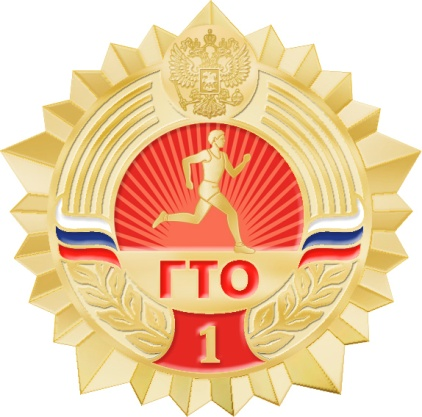 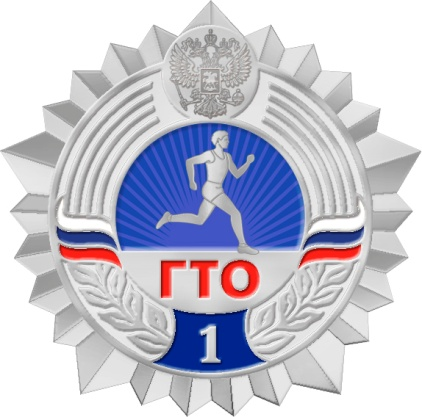 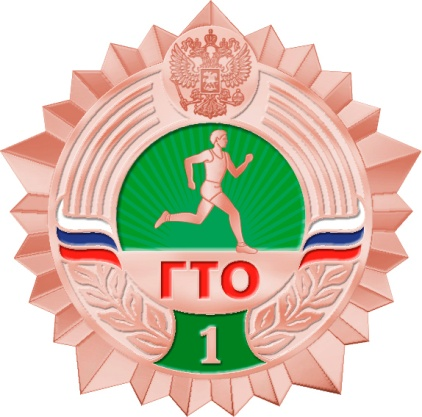 В I ступени (6-8 лет): бег 30 м, смешанное передвижение 1 км без учета времени, подтягивание на высокой перекладине (мальчики), сгибание рук в упоре лежа на ковре (девочки), наклон вперед из положения стоя с прямыми ногами. Это обязательные тесты. Еще есть тесты по выбору: прыжок в длину с места, метание теннисного мяча, смешанное передвижение без учета времени – 1500 м, плавание без учета времени – 10 м. Для получения серебряного или бронзового знака надо выполнить 6 тестов, золотого – 7. Скачать файл.(.pdf, 1,65 Mb)II ступень (8-10 лет). В этом комплексе все те же тесты, но более высокие результаты. (Скачать файл.(.pdf, 1,64 Mb)
В III ступени (11-12 лет) на серебряный и бронзовый знак надо проплыть уже 50 м. без учета времени, а на золотой знак проплыть на время 50 м.: мальчики – 50 секунд, девочки – 1 минута 05 сек. Добавляется тест по выбору – стрельба из пневматической винтовки или электронного оружия (дистанция 5 м.), а также туристический поход на 5 км. и метания мяча весом 150 г. на результат. Скачать файл.(.pdf, 1,71 Mb)

IV ступень (13-15 лет) – тесты такие же ,как в III ступени, но результаты выше. Увеличивается длина турпохода до 10 м и добавляется новый тест – поднимание туловища из положения лёжа на спине (количество раз в минуту). Скачать файл.(.pdf, 1,74 Mb)
В V ступени (16-17 лет) в обязательных видах - прыжок в длину с разбега на золотой знак: юноши – 440 см., девушки – 360 см. Улучшаются результаты в плавании. На золотой знак мальчики – 50 м. - 41 сек., у девочек 1 минута 05 сек. Вместо метания мяча – метание (снаряда) гранаты. Мальчики - 700 г., девочки – 500 г. Это самый трудный норматив. На золотой знак: юноши – 38 м., девушки – 21 м. Скачать файл.(.pdf, 1,76 Mb)

VI ступень (18-24 года и 25-29 лет). Она называется - студенческий комплекс. В более младшей возрастной группе результаты в беге, подтягивание на перекладине и сгибание рук – более высокие. Увеличивается длина похода до 15 км. Скачать файл.(.pdf, 2,03 Mb)

VII ступень (30-34 года и 35-39 лет). Все те же тесты, что и в VI ступени, но в обязательных вида – бег на время на дистанции 3 км. у мужчин и на  дистанции 2 км. у женщин. Скачать файл.(.pdf, 2,00 Mb)

VIII степень (40-49 лет). Обязательных тестов -3 , тестов по выбору – 8. Скачать файл.(.pdf, 788 Kb)

IX ступень (50-59 лет) Скачать файл.(.pdf, 793 Kb), X ступень (60-69 лет) Скачать файл.(.pdf, 633 Kb), XI ступень (70 лет и старше) Скачать файл.(.pdf, 632 Kb) – у них всего 3 теста. В этих ступенях выполнение всех нормативов оценивается знаком отличия комплекса ГТО.
Нормативные акты:1.  Указ Президента Российской Федерации от 24 марта 2014 г. N 172 "О Всероссийском физкультурно-спортивном комплексе "Готов к труду и обороне" (ГТО)".
2. Постановление Правительства Российской Федерации от 11.06.2014 №540 "Об утверждении Положения о Всероссийском физкультурно-спортивном комплексе "Готов к труду и обороне" (ГТО)".
3. Распоряжение Правительства Ростовской области от 31.07.2014 № 333 "Об утверждении Плана мероприятий по поэтапному внедрению Всероссийского физкультурно-спортивного комплекса «Готов к труду и обороне» (ГТО) в Ростовской области".
4. Приказ Министерства спорта Российской Федерации от 08.07.2014 №575 "Об утверждении государственных требований к уровню физической подготовленности населения при выполнении нормативов Всероссийского физкультурно-спортивного комплекса "Готов к труду и обороне (ГТО)".
5. Приказ Министерства спорта Российской Федерации от 19.08.2014 №705 "Об утверждении образца и описания знака отличия Всероссийского физкультурно-спортивного комплекса "Готов к труду и обороне" (ГТО)".
6. Методические рекомендации по тестированию населения в рамках Всероссийского физкультурно-спортивного комплекса «Готов к труду и обороне» (ГТО).
7. Методические рекомендации по организации проведения испытаний (тестов), входящих во Всероссийский физкультурно-спортивный комплекс  «Готов к труду и обороне» (ГТО).Условия для прохождения тестирования выполнения норматив Всероссийского физкультурно-спортивного комплекса «Готов к труду и обороне» (ГТО)Для участия в тестирования выполнения нормативов Всероссийского физкультурно-спортивного комплекса «Готов к труду и обороне» (ГТО) необходимо выполнить следующие действия:1 этап - порядок подачи заявкиУчастник проходит регистрацию на Интернет-порталеwww.gto.ru(шаг 1) путем заполнения специализированной анкеты (шаг 2) с установленным перечнем персональных данных.Заполнение анкеты позволяет гражданину стать участником комплекса ГТО, о чем он получает соответствующее письмо на указанный адрес электронной почты. Участие в комплексе ГТО сопровождается присвоением гражданину уникального идентификационного номера, состоящего из 11 цифр:• первые 2 цифры — зашифровывают календарный год начала участия в комплексе ГТО;• вторые 2 цифры — общепринятое цифровое обозначение субъекта Российской Федерации79для определения места регистрации и выдачи учетной карточки;• оставшиеся 7 цифр соответствуют порядковому номеру участника внутри текущего года и на соответствующей территории.Следующий шаг – попадание в личный кабинет, где кроме автоматического ознакомления с нормативными показателями комплекса ГТО на бронзовый, серебряный и золотой знаки отличия внутри его возрастной ступени, гражданин выбирает удобный для себя Центр тестирования(шаг 3).После выполнения гражданином 1-3 шагов, описанных в схеме, необходимо обратиться в Центр тестирования для подачи заявки для ее дальнейшей обработки(шаг 4), а также – вся информация аккумулируется в Автоматизированной базе данных комплекса ГТО (шаг 5).Явка гражданина в Центр тестирования позволяет дополнительно проконсультировать его по актуальным вопросам и выдать учетную карточку выполнения государственных требований комплекса ГТО.2 этап - день выполнения нормативовВ соответствии с определенной датой и местом проведения испытаний гражданин прибывает к месту тестирования (в Центр тестирования) в указанное время (шаг 1), и предъявляет сотруднику Центра тестирования, в соответствии с Порядком, паспорт гражданина Российской Федерации (учетную карточку, в случаях, когда она уже ему выдана) и медицинскую справку о допуске к выполнению нормативов комплекса ГТО с подписью и печатью врача, датой выдачи справки и формулировкой «годен» или «допущен» (шаг 2).Указанный пакет документов предъявляется администратору Центра тестирования в зоне регистрации участников для выполнения следующих действий:• идентификации участника, сверки паспортных данных и фотографии с электронной базой данных комплекса ГТО, доступ к которой получают все Центры тестирования;• проверки наличия медицинского допуска до выполнения нормативов Комплекса ГТО;• в случаях первичной явки – для оформления и выдачи участнику учетной карточки выполнения государственных требований комплекса ГТО с заполнением формуляра.Допущенный к выполнению испытаний гражданин проходит также визуальный медицинский осмотр перед стартом (шаг 3) и в местах, оборудованных для этих целей, проходит тестирование уровня знаний и умений в области физической культуры и спорта по вопросам, указанным во II части нормативов комплекса ГТО его возрастной ступени (шаг 4).После завершения регистрации всех заявленных в определенный день граждан, явившихся для выполнения нормативов комплекса ГТО администратор Центра тестирования при помощи программного обеспечения Автоматизированной информационной системы комплекса ГТО (шаг 5) обеспечивает главного спортивного судью необходимым количеством протоколов по видам испытаний согласно утвержденной форме.Протоколы передаются Главному спортивному судье для распределения их среди остальных судей по видам испытаний и проведения общего инструктажа судейской бригады комплекса ГТО (шаг 6).Шаг 7 на схеме предполагает непосредственное выполнение гражданами нормативов Комплекса по видам испытаний, а в отношении судейской коллегии — непосредственную работу по приемке и оценке, а также фиксации уровня физической подготовки граждан в соответствии с установленными нормативами комплекса ГТО.После завершения тестирования спортивные судьи оформляют протоколы по каждому из видов испытаний, подписывая их, и заверяют подлинность внесенных данных личной подписью Главного спортивного судьи(шаг 8).Шаг 9, отраженный на схеме, иллюстрирует внесение данных с бумажных протоколов по видам испытаний в специально установленную форму автоматизированной информационной системы ГТО.Знак отличия оформляется после успешного выполнения необходимого количества видов нормативов испытаний (тестов) в пределах каждой возрастной ступени. Представление к награждению знаков отличия организуется по итогам каждого календарного квартала центром тестирования, после чего издается приказ регионального органа исполнительной власти в области ФКС о награждении серебряными и бронзовыми знаками отличия ГТО, а также приказ Министерства спорта России «О награждении золотыми знаками отличия ВФСК ГТО». Процедура оформления документов и изготовления знаков занимает 2-3 месяца, в связи с чем предусмотрено 4 сессии вручения знаков. – I квартал: с 1 января по 31 марта текущего года;– II квартал: с 1 апреля по 30 июня текущего года;– III квартал: с 1 июля по 30 сентября текущего года;– IV квартал: с 1 октября по 31 декабря текущего года.Обращаем ваше внимание, что для участников ступеней с I по VI(1) это «годовой отчетный период учебного года». Годовым отчётным периодом учебного года является период с 1 июля текущего года по 30 июня последующего года.Для участников ступеней с VI(2) по XI это «годовой отчетный период календарного года». Годовым отчётным периодом календарного года является период с 1 января по 31 декабря текущего года.